   ZAJTRKDOP. MALICAKOSILOPetek, 1. septemberjogurt polnozrnata štručka(l, g)Pizza, sok(g,)zelenjavna juha, makaronovo meso, paradižnikova solata(g, l, j, ž)Ponedeljek, 4.9.črn kruh, maslo, med, bela kava, slive(g)mešan kruh, tunin namaz, zeliščni čaj      (g,r)zeleni ponedeljek bučkini polpeti, pire krompir, sezonska solata, mešana(g;l;j)Torek, 5.9.skuta s sadjem, kruh(l, g)kruh iz pire, salama-piščančja, sveža paprika, 100% jabolčni sok(g)obara s koščki puranjega mesa in zelenjavo, skutni zavitek Sreda,6.9.lubenica, rezina kruha, kuhan pršut, čaj,zelenjavni dodatek(g, )mleko, kosmiči, banana (g, l)juha z rezanci, pečen piščanec, pražen krompir, paradižnikova solata(g, )Cetrtek,7.9. 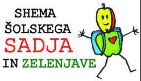 banana, ovsen kruh, pečeno jajce(g, j)mlečni zdrob s cimetovim ali čok. posipom, melonatelečji zrezek v porovi omaki s smetano, graham testenine, mešana solata(g, l, jPetek,8.9.kruh, pašteta, sadni čaj)(g; )Rogljič, mleko, slive bučkina juha, ribji file, blitva s krompirjem(r, g)   ZAJTRKDOP. MALICAKOSILOPonedeljek, 11.9Graham kruh, vmešana jajčka s peteršiljem in drobnjakom, svež paradižnik, planinski čaj z limonoMešan kruh,  topljeni sir, paradižnik, zeliščni čaj,  melona(G, L)Cvetačna juha, rižev narastek s proseno kašo, jabolčni kompot(L, J)Torek, 12.9Ovseni kosmiči v mleku, čokolada v prahuRžen kruh, mlečni namaz, sveža paprika, sadni čaj, jabolko(G, L) Goveja juha z rezanci, krompirjev zos s kumaricami, kuhana govedina(G, J)Sreda,13.9.Čaj, pašteta, jabolkoAjdova kaša na mleku s suhim sadjem,banana(L)Bučkina juha, pečeno piščančje meso, dušen riž, šopska solata(L)Cetrtek,14.9.Mešan ržen kruh, zeliščni namaz, sveža paprika, bela kavasezamova pletenica, mleko, lubenica(G, L, O)Porova juha, ribji polpet, pire krompir s korenjem, paradižnikova solata(G, R2, J)Petek,15.9.Polbel kruh, kisla smetana mlekoOvsen kruh,  šunka, sveža zelenjava, 100% jabolčni sok z vodo, sliva(G)Telečja obara z zelenjavo (korenček, gomoljna zelena, peteršiljeva korenina, koleraba), palačinka z marmelado(G, L, J)   ZAJTRKDOP. MALICAKOSILOPonedeljek, 18.9.Polbel kruh, mesno-zelenjavni namaz, otroški čajBuhtelj z marmelado, mleko, hruška(G, L, J)Pečena riba, krompirjeva solata s porom(R2, G)Torek, 19.9.Mešan ržen kruh, skutni namaz s korenčkom, mlekoPirin kruh, ribji namaz paprika, zeliščni čaj,  lubenica(G, R2)Dušeno zelje, kuhana govedina, krompirjevi svaljki, jogurtova strnjenka s sadnim prelivom(G, L)Sreda,20.9.Mleko, maslo, marmelada, kruhKoruzni kruh, hrenovka, gorčica, paradižnik, sadni čaj, grozdje(GS)Zelenjavna enolončnica, carski praženec,  jabolčni sok z vodo(G, L, J)Cetrtek,21.9.Čaj, ribja pašteta, ržen kruhMlečni riž s cimetovim posipom, jabolko(L)Široki rezanci v smetanovi omaki z bučkami, papriko in koščki piščančjega mesa, zelena solata z radičem( G, LPetek,22.9.Jajčka na oko, kruh, sveža zelenjava, sokMlečna štručka, kefir,  melona(G, L)Mesno-zelenjavna rižota s puranjim mesom, mešana solata(/)   ZAJTRKDOP. MALICAKOSILOPonedeljek, 25.9.Skuta s sadjem, ržen kruhRezine kruha, sir v hlebu, paradižnik, bazilika, sadni čaj , grozdje(L)Brokolijeva juha, pečen file postrvi, krompir v režnjih(G, R2)Torek, 26.9.Kakav, mlečni kruh, grozdjeŽemlja, ogrska salama,  sveža paprika, sadni čaj, (G)Puranji paprikaš, polenta, zelena solata(G)Sreda,27.9.Pečena jajčka, paradižnik, rezina kruha, sokOvsena štručka, domač* sadni jogurt, jabolko  (G, L)Špageti z bolonjsko omako, sezonska solata(G, J)Cetrtek,28.9.Čaj, otroška pašteta, polnozrnat kruhČokolino,  mlečni kruh, slive(G, L, J)Piščančji zrezek v bučkini omaki, riž z grahom, solata iz zelja in krompirja(/)Petek,29.9.Slivov kompot z dodanimi jabolki, mlečni kruhDomač ržen kruh,* skutni namaz s papriko, zeliščni čaj, (G, L)Fižolova enolončnica z zelenjavo, jogurtovo pecivo s sadjem(G, L, J)